204/18205/18CorrigendumNotice Number 157/18 appearing in MN56/18 on 4 May 2018 is hereby cancelled and replaced by the following:206/18Mineral Titles ActNOTICE OF LAND CEASING TO BE A  MINERAL TITLE AREAMineral Titles ActNOTICE OF LAND CEASING TO BE A  MINERAL TITLE AREATitle Type and Number:Extractive Mineral Exploration Licence 31836Area Ceased on:25 May 2018Area:4 Blocks, 8.51 km²Locality:KOOLPINYAHName of Applicant(s)/Holder(s):100% OSTOJIC GROUP PTY LTD* [ACN. 009 629 805]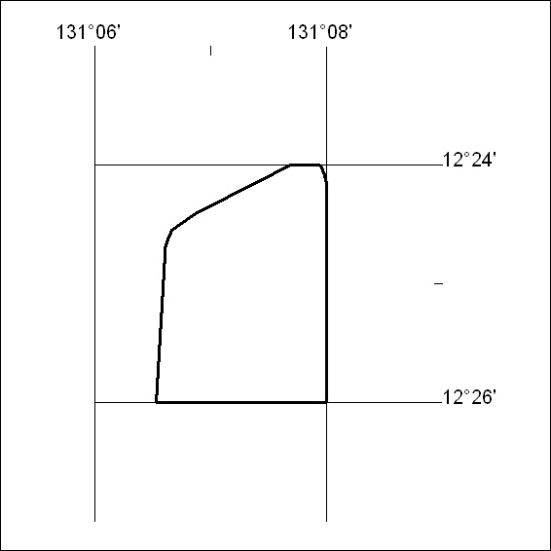 Mineral Titles ActMineral Titles ActNOTICE OF LAND CEASING TO BE A MINERAL TITLENOTICE OF LAND CEASING TO BE A MINERAL TITLETitle Type and Number:Extractive Mineral Permit 31840Area ceased on:25 May 2018Area:67.00 HectareLocality:KOOLPINYAHName of Applicants(s)Holder(s):100% OSTOJIC GROUP PTY LTD* [ACN. 009 629 805]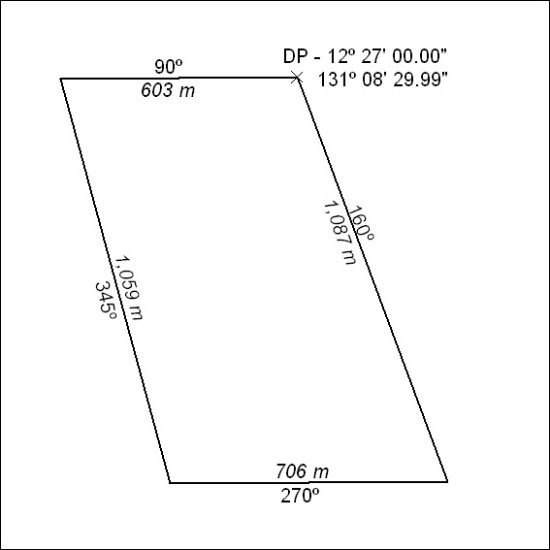 Mineral Titles ActNOTICE OF LAND CEASING TO BE A  MINERAL TITLE AREAMineral Titles ActNOTICE OF LAND CEASING TO BE A  MINERAL TITLE AREATitle Type and Number:Exploration Licence 30040Area Ceased on:04 May 2018Area:20 Blocks, 56.11 km²Locality:DAVENPORT RANGEName of Applicant(s)/Holder(s):20% DUNNELL Kevin, 20% FALZON Angelo, 20% HALL Mary Anne, 20% HALL Thomas Raymond, 20% HOPPE Andrew Steven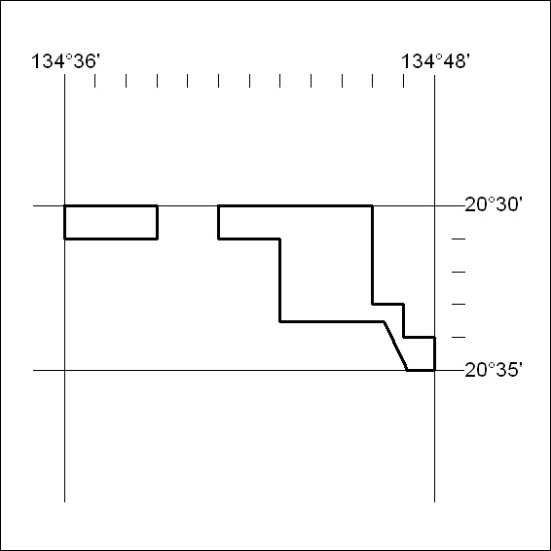 